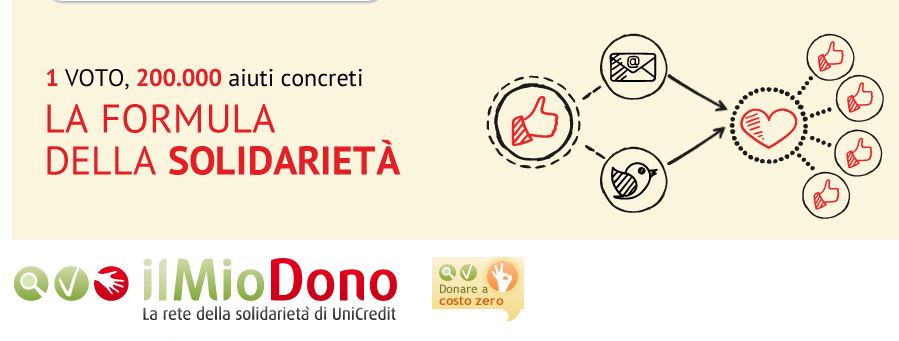 1 VOTO, 200.000 AIUTI CONCRETI – MODALITA’ DI VOTOCaro/a  Amico/a,votare è semplicissimo e richiede soltanto pochi secondi, ti basterà seguire queste indicazioni.1 – accedi al sito www.ilmiodono.it e ricerca Amici Senza Barriere Daniela Zamboni mediante il tasto “Trova l’iniziativa” o “Trova l’organizzazione”.2 – seleziona Amici Senza Barriere Daniela Zamboni.3 – clicca sul link “Vota e sostieni questa organizzazione”.4 – clicca, se richiesto, all’interno di una griglia di immagini casualmente riprodotte –     (quelle corrispondenti alla traccia richiesta)5 -  clicca la modalità, tra quelle proposte, con la quale intendi votare (tramite email o tramite Twitter).6 – se scegli di votare tramite email ti verrà richiesto di compilare un form contenente “indirizzo email, nome e cognome”. Se scegli di votare tramite Twitter verrà proposto il popup standard di autenticazione previsto.7 – a operazione conclusa riceverai conferma dell’esito della preferenza espressa – SE HAI VOTATO TRAMITE MAIL RICORDA DI CONFERMARE IL VOTO CLICCANDO SUL LINK CHE TI HANNO INVIATO.Inoltre, se hai piacere, puoi fare anche una donazione in denaroTi basterà, dopo aver selezionato Amici Senza Barriere Daniela Zamboni e aver votato,1 -  digitare nel campo “offerta libera”, o selezionare tra le eventuali somme preindicate, l’importo che vuoi donare. 2 – indicare, nell’apposito form di donazione, il proprio indirizzo email/twitter, che dovrà corrispondere a quello utilizato per la votazione3 – disporre l’addebito nella sezione “Dona con PagOnline” o “Dona con My Bank”Grazie per il tuo prezioso sostegno1 VOTO, 200.000 AIUTI CONCRETI – MODALITA’ DI VOTOCaro/a  Amico/a,votare è semplicissimo e richiede soltanto pochi secondi, ti basterà seguire queste indicazioni.1 – accedi al sito www.ilmiodono.it e ricerca Amici Senza Barriere Daniela Zamboni mediante il tasto “Trova l’iniziativa” o “Trova l’organizzazione”.2 – seleziona Amici Senza Barriere Daniela Zamboni.3 – clicca sul link “Vota e sostieni questa organizzazione”.4 – clicca, se richiesto, all’interno di una griglia di immagini casualmente riprodotte –     (quelle corrispondenti alla traccia richiesta)5 -  clicca la modalità, tra quelle proposte, con la quale intendi votare (tramite email o tramite Twitter).6 – se scegli di votare tramite email ti verrà richiesto di compilare un form contenente “indirizzo email, nome e cognome”. Se scegli di votare tramite Twitter verrà proposto il popup standard di autenticazione previsto.7 – a operazione conclusa riceverai conferma dell’esito della preferenza espressa – SE HAI VOTATO TRAMITE MAIL RICORDA DI CONFERMARE IL VOTO CLICCANDO SUL LINK CHE TI HANNO INVIATO.Inoltre, se hai piacere, puoi fare anche una donazione in denaroTi basterà, dopo aver selezionato Amici Senza Barriere Daniela Zamboni e aver votato,1 -  digitare nel campo “offerta libera”, o selezionare tra le eventuali somme preindicate, l’importo che vuoi donare. 2 – indicare, nell’apposito form di donazione, il proprio indirizzo email/twitter, che dovrà corrispondere a quello utilizato per la votazione3 – disporre l’addebito nella sezione “Dona con PagOnline” o “Dona con My Bank”Grazie per il tuo prezioso sostegno